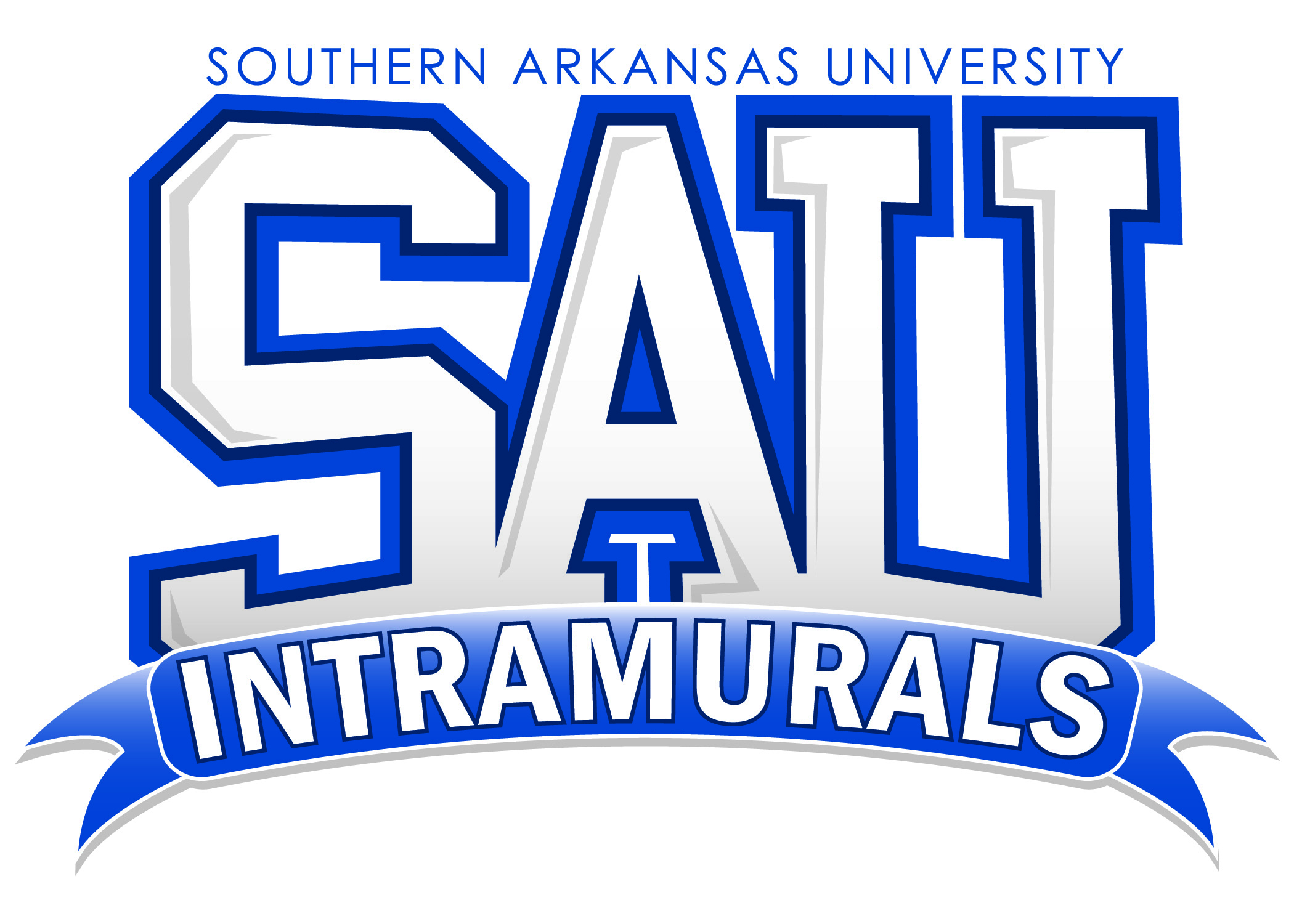 KNOCKERBALLTeam Name Team Member  Team Member Team Member Team Member 